NAME: AFOLABI FOPEFOLUWA MAYOKUNCOURSE : CHEM 102 DEPARTMENT: MEDICINE AND SURGERYMATRIC NO: 19/MHS01/0461a)PRIMARY ALCOHOL e.g.  ethanol1b) SECONDARY ALCOHOL e.g. butan-2-ol 1c) TERTIARY ALCOHOL e.g. 2-methylbutan-2-ol2a) solubility of alcohols in water: the lower alcohols with up to three carbon atoms in their molecules are soluble in water because the lower alcohols can form hydrogen bond with water molecules . the water solubility of alcohols decreases with increasing relative molecular mass.2b) solubility of alcohol in organic solvents: the solubility of simple alcohol and polyhydric  alcohol is largely due to their to form hydrogen bonds with water molecules.3)   2(C₄H₁₀O₅)̯n +nH₂O  →nC₁₂H₂₂O₁₁             Carbohydrate   60C/diastase  maltose              C₁₂H₂₂O₁₁ + H₂O  →  2C₆H₁₂O₆             Maltose        15C/maltase   glucose             C₆H₁₂O₆  → 2CH₃CH₂OH +2CO₂             Glucose   15C/zymase     ethanol                                Conc  H₂SO₄4)   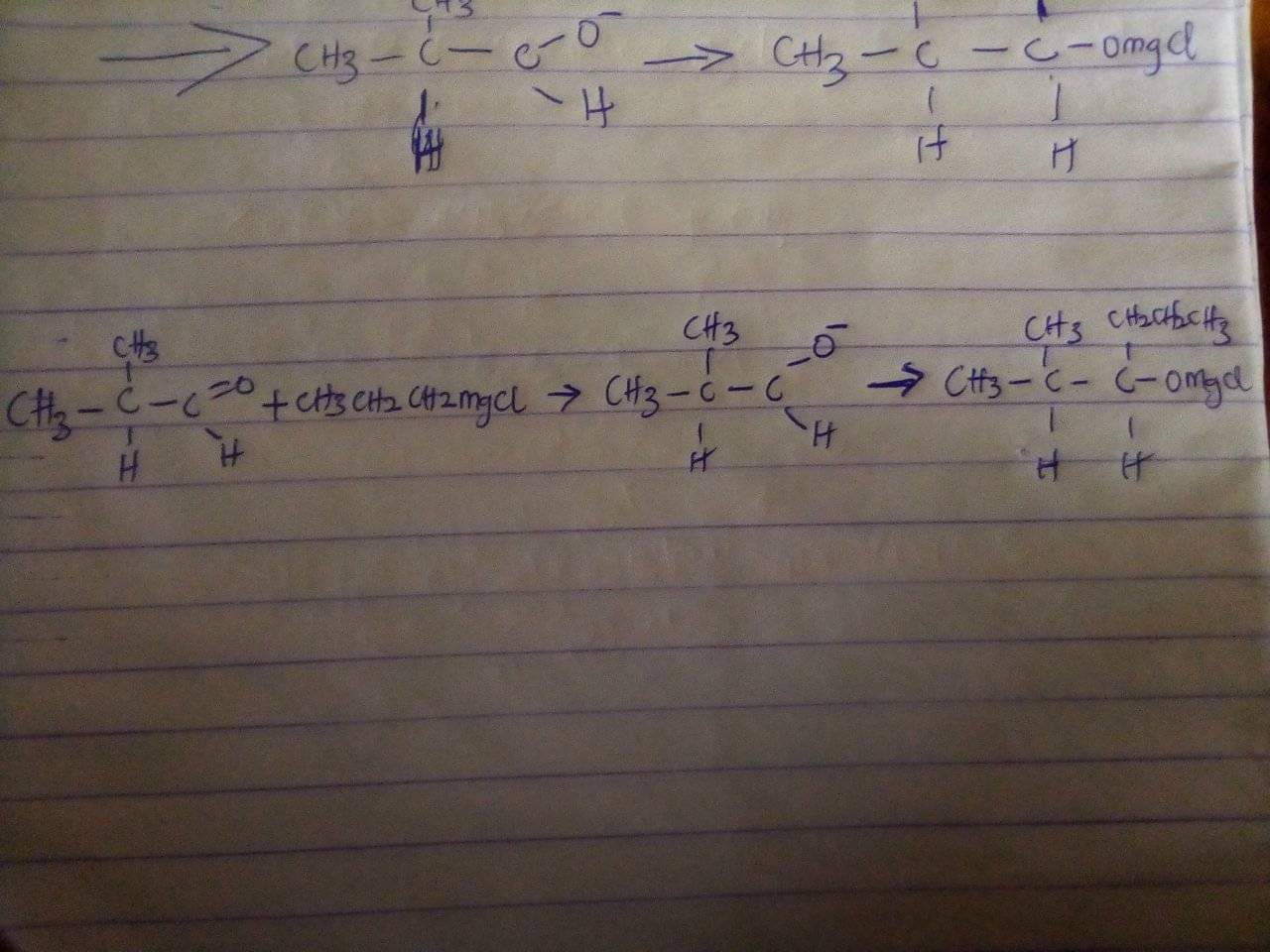 7) CH₃-CH₂-CH₂-OH →CH₃-CH=CH₂→CH₃ -CH-CH₃         Propan-1-ol     170C                               ↓KOH(aq)                                                                  CH₃-CH-CH₃                                                                           ↓                                                                            OH                                                                       Propan-2-ol7)  have  CH3-CH2-CH2-OH (propan-1-ol)Heat in the presence of concentrated H2SO4 ,to dehydrate it and form propene (CH2=CH-CH3)CH3-CH2-CH2-OH = CH2=CH-CH3 (after heating with concentrated H2SO4)Now to propene add water (you may use mercuric acetate as it favours Markownikoff addition )CH3-CH=CH2 + H2O = CH3-CH(OH)-CH3 (propan-2-ol)